Inwestuj z nami !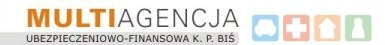 Wybierz „Nordea Strateg” i zrealizuj z nami swoje życiowe cele:edukacja dzieciwyższa emeryturawcześniejsza spłata kredyturealizacja marzeń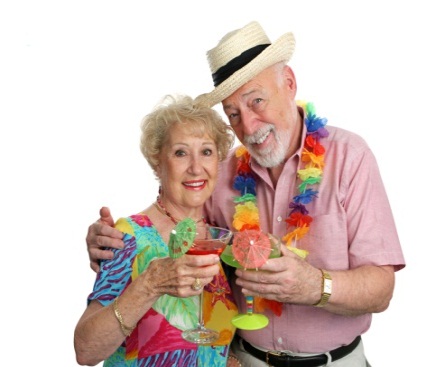 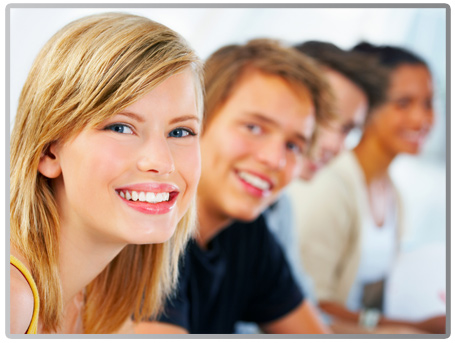 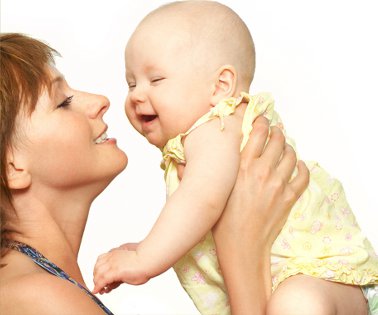 Ubezpieczenie posagowe dla dzieciWejście dziecka w dorosłe życie będzie niosło za sobą duże potrzeby finansowe. Dochody z pracy nie pozwolą w szybkim czasie odłożyć pieniędzy na wkład własny do kredytu mieszkaniowego i na wiele innych niezbędnych wydatków. 
W celu zapewnienia środków dla dziecka na życiowy start możemy zaoferować jeden z najlepszych na rynku programów inwestycyjnych - inwestycyjną polisę posagową dla dziecka.

Inwestycyjne polisy posagowe są oferowane ze składką od 200 zł miesięcznie. Przykładowo, przy takiej składce inwestowanej przez 20 lat możemy przekazać dziecku ok. 120 000 zł.

Otwórz inwestycyjną polisę posagową dla Twojego dziecka i zapewnij mu środki finansowe na życiowy start.  